Application – 14th INVESTORS‘ DINNER November 14th, 2017 in PotsdamIMPORTANT INFORMATION:Apply under investorsdinner@medianet-bb.de  The application forms have to be filled out completely (do not forget the profile template) and have be submitted until the 6th of October 2017 as a WORD-doc or a (open) PDF, so we can copy the text! If you want to, you can attach a pitch deck – short version preferred.The application will only be used for the internal selection process by our jury and won’t be submitted to the attending investors.With the submission of your application you agree to:the usage of your documents for the jury meeting (original documents will be forwarded to our jury),contacting you for all purposes of the 14th Investor’s Dinner 2017,communicating your attendance (if selected by the jury) in social media post and other PR-materials,visual documentation of the event and the usage of these pictures for all online and offline public relation purposes by media:net berlinbrandenburg e. V. / startup:net.One founder per start-up can participate in the dinner.We will send you a confirmation that we received your application. We will contact you again after the jury has made its decision in the beginning of April. Please understand that the jury voting is confidential and we will not provide any information why somebody has been chosen or not.If you have been selected by the jury for the participation in the Investors’ Dinner on November 14th, 18-22 pm, 2017, we will invite you to a pitch training in the evening of November 6th, 17-21 pm, 2017. Please strictly reserve these two dates already now in your calendar!Good Luck!---------------------------	-----------------------------------------------------------------------------------------------Place, Date 		SignatureContact: media:net berlinbrandenburg e.V.Nadja Pahlinvestorsdinner@medianet-bb.de 030-2462-857-12An event by							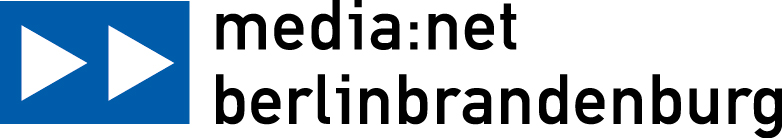 Company: Company: Company: Company: Date Founded:  Date Founded:  Date Founded:  Date Founded:  Legal Form:Business address:Street:Postal Code, City:Legal Form:Business address:Street:Postal Code, City:Legal Form:Business address:Street:Postal Code, City:Legal Form:Business address:Street:Postal Code, City:Email: Telephone:Mobile:URL:Email: Telephone:Mobile:URL:Email: Telephone:Mobile:URL:Email: Telephone:Mobile:URL:Branche of industry:e.g.VR, Games, Health, E-Commerce etc.e.g.VR, Games, Health, E-Commerce etc.e.g.VR, Games, Health, E-Commerce etc.e.g.VR, Games, Health, E-Commerce etc.e.g.VR, Games, Health, E-Commerce etc.e.g.VR, Games, Health, E-Commerce etc.e.g.VR, Games, Health, E-Commerce etc.Stage:e.g. Seed/ Series Ae.g. Seed/ Series Ae.g. Seed/ Series Ae.g. Seed/ Series Ae.g. Seed/ Series Ae.g. Seed/ Series Ae.g. Seed/ Series AShareholdersshare in %, name, nationalityshare in %, name, nationalityshare in %, name, nationalityshare in %, name, nationalityshare in %, name, nationalityshare in %, name, nationalityshare in %, name, nationalityBusiness Concept in One SentenceBusiness Concept in One SentenceBusiness Concept in One SentenceBusiness Concept in One SentenceBusiness Concept in One SentenceBusiness Concept in One SentenceBusiness Concept in One SentenceBusiness Concept in One SentenceProblem – opportunity – solutionProblem – opportunity – solutionProblem – opportunity – solutionProblem – opportunity – solutionProblem – opportunity – solutionProblem – opportunity – solutionProblem – opportunity – solutionProblem – opportunity – solutionUSP, Patents & Trademark RightsUSP, Patents & Trademark RightsUSP, Patents & Trademark RightsUSP, Patents & Trademark RightsUSP, Patents & Trademark RightsUSP, Patents & Trademark RightsUSP, Patents & Trademark RightsUSP, Patents & Trademark Rightse.g. technical innovation, technology etc.e.g. technical innovation, technology etc.e.g. technical innovation, technology etc.e.g. technical innovation, technology etc.e.g. technical innovation, technology etc.e.g. technical innovation, technology etc.e.g. technical innovation, technology etc.e.g. technical innovation, technology etc.Go to market strategy Go to market strategy Go to market strategy Go to market strategy Go to market strategy Go to market strategy Go to market strategy Go to market strategy Competitors Management & Team (Background / Experience)Management & Team (Background / Experience)Management & Team (Background / Experience)Management & Team (Background / Experience)Management & Team (Background / Experience)Management & Team (Background / Experience)Management & Team (Background / Experience)Management & Team (Background / Experience)e.g. CEO - NN, CFO - NN, CTO  - NN, CMO - NNe.g. CEO - NN, CFO - NN, CTO  - NN, CMO - NNe.g. CEO - NN, CFO - NN, CTO  - NN, CMO - NNe.g. CEO - NN, CFO - NN, CTO  - NN, CMO - NNe.g. CEO - NN, CFO - NN, CTO  - NN, CMO - NNe.g. CEO - NN, CFO - NN, CTO  - NN, CMO - NNe.g. CEO - NN, CFO - NN, CTO  - NN, CMO - NNe.g. CEO - NN, CFO - NN, CTO  - NN, CMO - NNTraction and successes stories (accelerator programs, prices, …)Traction and successes stories (accelerator programs, prices, …)Traction and successes stories (accelerator programs, prices, …)Traction and successes stories (accelerator programs, prices, …)Traction and successes stories (accelerator programs, prices, …)Traction and successes stories (accelerator programs, prices, …)Traction and successes stories (accelerator programs, prices, …)Traction and successes stories (accelerator programs, prices, …)Existing customersExisting customersExisting customersExisting customersExisting customersExisting customersExisting customersExisting customerse.g. B2C, B2B, B2BC etc.e.g. B2C, B2B, B2BC etc.e.g. B2C, B2B, B2BC etc.e.g. B2C, B2B, B2BC etc.e.g. B2C, B2B, B2BC etc.e.g. B2C, B2B, B2BC etc.e.g. B2C, B2B, B2BC etc.e.g. B2C, B2B, B2BC etc.Existing partnersExisting partnersExisting partnersExisting partnersExisting partnersExisting partnersExisting partnersExisting partnersUse of funds (What do you need the money for?)Use of funds (What do you need the money for?)Use of funds (What do you need the money for?)Use of funds (What do you need the money for?)Use of funds (What do you need the money for?)Use of funds (What do you need the money for?)Use of funds (What do you need the money for?)Use of funds (What do you need the money for?)e.g. Share in % for MarketingShare in % for researche.g. Share in % for MarketingShare in % for researche.g. Share in % for MarketingShare in % for researche.g. Share in % for MarketingShare in % for researche.g. Share in % for MarketingShare in % for researche.g. Share in % for MarketingShare in % for researche.g. Share in % for MarketingShare in % for researche.g. Share in % for MarketingShare in % for research2016 (Actual)2017 (Actual)2017 (Plan)2017 (Plan)2018 (Plan)2022 (in 5 years)2027 (in 10 years)Sales in €Number of EmployeesInvestment NeedsTotal funding until todayBreakeven planed inWhich VCs would you like to meet? (Order shows your priority)1.2.3.How did you hear about the Investors’ Dinner? 